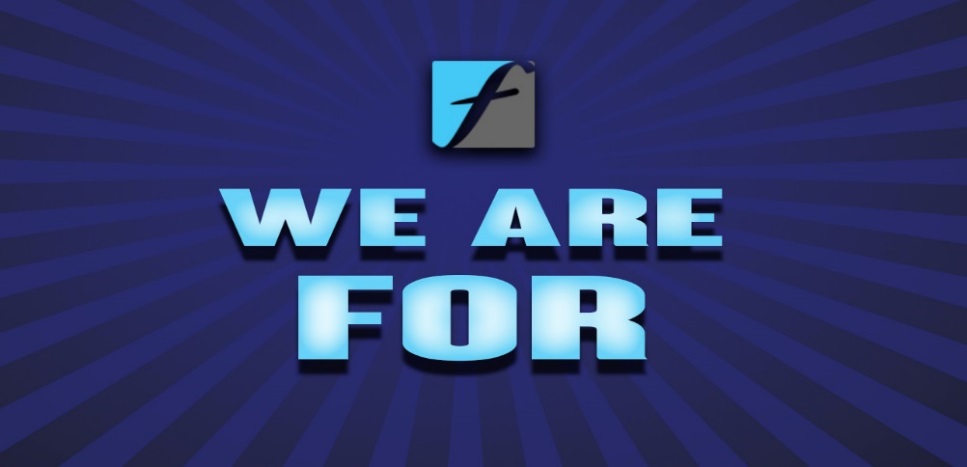 Strong TheologyTherefore, just as sin entered the world through one man, and death through sin, in this way death spread to all men, because all sinned. In fact, sin was in the world before the law, but sin is not charged to a person’s account when there is no law. Nevertheless, death reigned from Adam to Moses, even over those who did not sin in the likeness of Adam’s transgression. He is a prototype of the Coming One.But the gift is not like the trespass. For if by the one man’s trespass the many died, how much more have the grace of God and the gift overflowed to the many by the grace of the one man, Jesus Christ. And the gift is not like the one man’s sin, because from one sin came the judgment, resulting in condemnation, but from many trespasses came the gift, resulting in justification. Since by the one man’s trespass, death reigned through that one man, how much more will those who receive the overflow of grace and the gift of righteousness reign in life through the one man, Jesus Christ.So then, as through one trespass there is condemnation for everyone, so also through one righteous act there is life-giving justification for everyone. For just as through one man’s disobedience the many were made sinners, so also through the one man’s obedience the many will be made righteous. The law came along to multiply the trespass. But where sin multiplied, grace multiplied even more so that, just as sin reigned in death, so also grace will reign through righteousness, resulting in eternal life through Jesus Christ our Lord.Romans 5:12-21 (HCSB)Adam = _________ humanity = eternal _____________Jesus = _______ humanity = eternal ___________WE ARE FOR – 3 Exciting ReasonsGod’s grace > Man’s sinChrist’s obedience > Man’s disobedienceReign of ___________ > Reign of __________God’s grace = grace that is greater than all our sin May 12 & 15, 2016